Developed and provided by Commanderbill.netThis Week’s Memory Verse1 John 4:10… God … loved us and sent His Son …The Big Buzz: God loved us when we were disobedient to Him. He sent His Son to be our Savior.Bible Reference: 1 John 4:7-10 Developed and provided by Commanderbill.netThis Week’s MemorizationCubbies Motto: Jesus Loves Me Review VerseNoneTonight your Cubbie will earn a Green Apple Patch for completing Bear Hugs A and B.The Big Buzz: Jesus loves the children, and Jesus loves you too!Bible Reference: Mark 10:13-16 Developed and provided by Commanderbill.netThis Week’s Memory VerseA is for All  -  Romans 3:23… All have sinned …Review Verse:1 John 4:10… God … loved us and sent His Son …The Big Buzz: All of us are sinners, and all of us need the Savior, Jesus Christ, to save us from our sin.Bible Reference: Romans 3:23 Developed and provided by Commanderbill.netThis Week’s Memory VerseC is for Christ - Romans 5:8… While we were still sinners, Christ died for us.ReviewCubbies Motto: Jesus Loves MeTonight your Cubbie will earn a Red Apple Patch and Apple Seed Patch for completing Bear Hugs 1 and 2.The Big Buzz: While we were sinners, God loved us and sent His Son to live a perfect life and then die for our sins and rise again. Those who trust Christ as Savior will live in heaven with Him forever.Bible Reference: Romans 5:8 Developed and provided by Commanderbill.netThis Week’s Memory VerseRevelation 4:11“Worthy are You, our Lord and God...For You created all things ...”Review VerseA is for All - Romans 3:23… All have sinned … THE SHORT VERSION OF THE VERSE IS IN BOLDThe Big Buzz: God is our Creator. In six days, God made all things, including the first man and woman. God placed Adam and Eve in charge of the earth and all the animals.Bible Reference: Genesis 1 Developed and provided by Commanderbill.netThis Week’s Memory VersePsalm 139:14I praise You, for I am fearfully and wonderfully made …Review VerseC is for Christ - Romans 5:8… While we were still sinners, Christ died for us.THE SHORT VERSION OF THE VERSE IS IN BOLDThe Big Buzz: God created all the different people in the world. People are God’s most important creation because they were made in the image of God. God created each of us uniquely, and He knows and loves us.Bible Reference: Genesis 1-2; Psalm 139 Developed and provided by Commanderbill.netThis Week’s Memory VerseEphesians 6:1Children, obey your parents in the Lord, for this is right.Review VersePsalm 139:14I praise You, for I am fearfully and wonderfully made…THE SHORT VERSION OF THE VERSE IS IN BOLDThe Big Buzz: God made each family, and God gives each family membera special role to fill in his or her family.Bible Reference: Genesis 1-2; Ephesians 5:22–6:4 Developed and provided by Commanderbill.netThis Week’s Memory VerseRevelation 4:11“Worthy are You, our Lord and God...For You created all things ...”Recite the Core TruthGod is CreatorTHE SHORT VERSION OF THE VERSE IS IN BOLDTonight your Cubbie will earn a Green Apple Patch for completing Bear Hugs 3 through 6.The Big Buzz: God is the Creator. He created the world in six days.He made all people in His image. He designed families to love and serve each other.Bible Reference: Genesis 1-2; Psalm 139; Ephesians 5:22-6:4Developed and provided by Commanderbill.netThis Week’s Memory VerseMatthew 4:10…”Worship the Lord your God and Him only shall you serve.”Review VerseEphesians 6:1Children, obey your parents in the Lord, for this is right.THE SHORT VERSION OF THE VERSE IS IN BOLDThe Big Buzz: The Israelites worshiped God at the temple; we can worship God too, in many ways, and at any time and any place. We must worship only the one true God.Bible Reference: 1 Chronicles 29:1-9; 2 Chronicles 5-7 Developed and provided by Commanderbill.netThis Week’s Memory VerseJeremiah 10:10... The LORD is the true God; He is the living God and the everlasting King…Review VersePsalm 139:14I praise You, for I am fearfully and wonderfully made…THE SHORT VERSION OF THE VERSE IS IN BOLDThe Big Buzz: At Mount Carmel, the Israelites saw that God was more powerful than the idol Baal.We should worship the one true God, not idols.Bible Reference: 1 Kings 18 Developed and provided by Commanderbill.netThis Week’s Memory VersePsalm 31:14But I trust in You, O LORD; I say, “You are my God.”Review VerseJeremiah 10:10... The LORD is the true God; He is the living God and the everlasting King…THE SHORT VERSION OF THE VERSE IS IN BOLDThe Big Buzz: God exiled the Israelites into Babylon because they disobeyed Him and worshiped other gods. In Babylon, Shadrach, Meshach and Abednego trusted God and were faithful to worship only Him. We can trust and obey God too.Bible Reference: 2 Chronicles 36:15-21; Daniel 1, 3 Developed and provided by Commanderbill.netThis Week’s Memory VerseMatthew 4:10… “Worship the Lord your God and Him only shall you serve.”Recite the Core TruthGod is the one true GodTHE SHORT VERSION OF THE VERSE IS IN BOLDTonight your Cubbie will earn a Red Apple Patch for completing Bear Hugs 7 through 10.Developed and provided by Commanderbill.netThis Week’s Memory VerseJohn 10:27My sheep hear My voice, and I know them, and they follow Me.Review VersePsalm 31:14But I trust in You, O LORD; I say, “You are my God.”THE SHORT VERSION OF THE VERSE IS IN BOLDThe Big Buzz: Jesus is the Good Shepherd to those who trust in Him as Savior. He intimately knows His sheep, leads them and sacrificially cares for their needs.Bible Reference: Psalm 23; John 10 Developed and provided by Commanderbill.netThis Week’s Memory VerseIsaiah 53:6All we like sheep have gone astray; we have turned - every one - to his own way...Review Verse1 John 4:10… God … loved us and sent His Son…THE SHORT VERSION OF THE VERSE IS IN BOLDThe Big Buzz: Jesus is the Good Shepherd. As a good shepherd loves and seeks his sheep who are lost, Jesus loves and seeks us when we are lost in sin. He came to earth to save us from sin and help us to follow Him.Bible Reference: Luke 15:1-7 Developed and provided by Commanderbill.netThis Week’s Memory VersePsalm 23:4... I will fear no evil, for You are with me; Your rod and Your staff, they comfort me.Review VerseIsaiah 53:6All we like sheep have gone astray; we have turned - every one - to his own way...THE SHORT VERSION OF THE VERSE IS IN BOLDThe Big Buzz: Jesus is the Good Shepherd.We do not have to be afraid because He loves us and promises that He is always with us.Bible Reference: Psalm 23; John 10:11-15 Developed and provided by Commanderbill.netThis Week’s Memory VerseJohn 10:27My sheep hear My voice, and I know them, and they follow Me. Recite the Core TruthJesus is the Good ShepherdTHE SHORT VERSION OF THE VERSE IS IN BOLDTonight your Cubbie will earn a Green Apple Patch for completing Bear Hugs 11 through 14.Developed and provided by Commanderbill.netThis Week’s Memory VerseMatthew 1:21... Call His name Jesus,For He will save His people from their sins.Review VersePsalm 23:4... I will fear no evil, for You are with me; Your rod and Your staff, they comfort me.THE SHORT VERSION OF THE VERSE IS IN BOLDThe Big Buzz: Jesus is God. He loved people by healing the sick and the hurting,but the greatest way He showed His love was by forgiving sin.Bible Reference: Mark 2:1-12 Developed and provided by Commanderbill.netThis Week’s Memory Verse1 John 5:11... God gave us eternal life, and this life is in His Son.ReviewCubbies Motto: Jesus Loves Me THE SHORT VERSION OF THE VERSE IS IN BOLDThe Big Buzz: Jesus loves all people. He healed the sick woman and made Jairus’ daughter come alive again.Because Jesus is God, He has the power to heal, raise the dead and give us eternal life when we trust Him as Savior.Bible Reference: Mark 5:21-43; Luke 8:40-56 Developed and provided by Commanderbill.netThis Week’s Memory VerseMatthew 6:11Give us this day our daily bread.Review Verse1 John 5:11... God gave us eternal life, and this life is in His Son. THE SHORT VERSION OF THE VERSE IS IN BOLDThe Big Buzz: Jesus is God. He performed the miraculous feeding of the 5,000to show people that He is God and that He loves them.Bible Reference: John 6:1-15; Matthew 6 Developed and provided by Commanderbill.netThis Week’s Memory VerseMatthew 1:21... Call His name Jesus,For He will save His people from their sins.Recite the Core TruthJesus loves all peopleTHE SHORT VERSION OF THE VERSE IS IN BOLDTonight your Cubbie will earn a Green Apple Patch for completing Bear Hugs 15 through 18.Developed and provided by Commanderbill.netThis Week’s Memory Verse1 John 4:14... The Father has sent His Son to be the Savior of the world.Review VerseMatthew 6:11Give us this day our daily bread.THE SHORT VERSION OF THE VERSE IS IN BOLDThe Big Buzz: While Jesus lived on earth, He performed many miracles to show that He was God’s Son, the Savior.One of these miracles was the healing of blind Bartimaeus. Jesus loves all people and came to earth to save us from our sin.Bible Reference: Mark 10:46-52; Luke 18:35-43 Developed and provided by Commanderbill.netThis Week’s Memory Verse1 Timothy 1:15... Christ Jesus came into the world to save sinners ...Review Verse:A is for All - Romans 3:23… All have sinned …The Big Buzz: Jesus loves sinners. Jesus came to earth to seek and save sinners, like Zacchaeus and like us.Bible Reference: Luke 19:1-10 Developed and provided by Commanderbill.netThis Week’s Memory Verse1 Corinthians 15:3-4... Christ died for our sins ... He was buried ...He was raised on the third day ...Review Verse1 Timothy 1:15... Christ Jesus came into the world to save sinners ...THE SHORT VERSION OF THE VERSE IS IN BOLDThe Big Buzz: Jesus delighted in Mary’s sacrificial gift of love for Him. Jesus showed love to us by dying for our sins and coming alive again. Because of what Jesus did for us, we want to show love to Him too.Bible Reference: Luke 10:38-42; John 12:1-11 Developed and provided by Commanderbill.netThis Week’s Memory Verse1 John 4:14... The Father has sent His Son to be the Savior of the world. Recite the Core TruthJesus came to save usTHE SHORT VERSION OF THE VERSE IS IN BOLDTonight your Cubbie will earn a Green Apple Patch for completing Bear Hugs 19 through 22.Developed and provided by Commanderbill.netThis Week’s Memory VerseMark 16:15… “Go into all the world and proclaim the gospel to the whole creation.”Review Verse1 Corinthians 15:3-4... Christ died for our sins ... He was buried ...He was raised on the third day ... THE SHORT VERSION OF THE VERSE IS IN BOLDThe Big Buzz: The Lord Jesus told His disciples to tell everyone the good news that He died for our sins and came alive again. Jesus promised to send the Holy Spirit to help them tell the good news. Those who trust Christ as Savior also have the Holy Spirit to help them tell the good news.Bible Reference: Mark 16:14-20, John 14:15-29; Acts 1-2 Developed and provided by Commanderbill.netThis Week’s Memory VerseRomans 10:15…“How beautiful are the feet of those who preach the good news!”Review VerseC is for Christ - Romans 5:8… While we were still sinners, Christ died for us.The Big Buzz: Philip shared the good news of Jesus with an Ethiopian officer.We can share the good news too! God is happy when we share the good news with others.Bible Reference: Acts 8:26-40 Developed and provided by Commanderbill.netThis Week’s Memory VerseActs 16:31... “Believe in the Lord Jesus, and you will be saved ...”Review VerseRomans 10:15…“How beautiful are the feet of those who preach the good news!”The Big Buzz: Paul and Silas loved to tell others the good news that Jesus died for our sins and came alive again. In Philippi, they told Lydia and the jailer to believe in the Lord Jesus and be saved from sin. We can love to tell others the good news of Jesus too.Bible Reference: Acts 16:11-4 0 Developed and provided by Commanderbill.netThis Week’s Memory VerseMark 16:15… “Go into all the world and proclaim the gospel to the whole creation.”Recite the Core TruthJesus says to tell the good newsTHE SHORT VERSION OF THE VERSE IS IN BOLDTonight your Cubbie will earn a Green Apple Patch for completing Bear Hugs 23 through 26.At Awards Night your Cubbie will receive a Honey Comb Ribbon for completing ALL Bear Hugs 1 through 26!!Developed and provided by Commanderbill.netThis Week’s Memory VersePsalm 100:4Enter His gates with thanksgiving, and His courts with praise….THE SHORT VERSION OF THE VERSE IS IN BOLDThe Big Buzz: God wants us to thank Him for all the wonderful things He has done for us.Bible Reference: Luke 17:11-19; Psalm 100 Developed and provided by Commanderbill.netThis Week’s Memory VerseLuke 1:49For He who is mighty has done great things for me, and holy is His name.THE SHORT VERSION OF THE VERSE IS IN BOLDThe Big Buzz: Jesus, God’s Son, came to earth as a baby. Jesus’ birth fulfilled the promise God made to send a Savior.Bible Reference: Isaiah 9:6-7; Luke 1:26-56; Luke 2:1-20 Developed and provided by Commanderbill.netThis Week’s Memory VerseMatthew 22:39... You shall love your neighbor as yourself.The Big Buzz: Jesus wants us to love others, even our enemies. We display our love to others with kind words and actions.Bible Reference: Luke 10:25-37; Matthew 5:43-48 Developed and provided by Commanderbill.netThis Week’s Memory VerseMatthew 28:6He is not here, For He is risen, as He said ...The Big Buzz: Jesus came to earth to die on the cross for sin. After three days, Jesus rose again!Bible Reference: Matthew 26 and 28 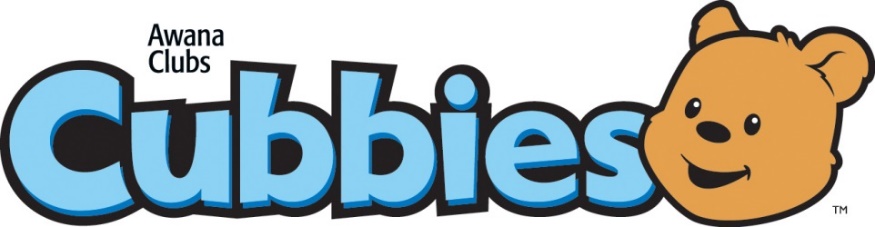 APPLE ACRES (ESV)ENTRANCE BOOKLETBear Hug ACubbies Key VerseDue:      /       /     .APPLE ACRES (ESV)ENTRANCE BOOKLETBear Hug BCubbies Key VerseDue:      /       /     .Honeycomb Handbook (ESV)TrailBear Hug 1A is for AllDue:      /       /     .Honeycomb Handbook (ESV)TrailBear Hug 2C Is for ChristDue:      /       /     .Honeycomb Handbook (ESV)Unit 1: God is CreatorBear Hug 3Our Magnificent CreatorDue:      /       /     .Honeycomb Handbook (ESV)Unit 1: God is CreatorBear Hug 4God Created All People and You Too!Due:      /       /     .Honeycomb Handbook (ESV)Unit 1: God is CreatorBear Hug 5God Made Your FamilyDue:      /       /     .Honeycomb Handbook (ESV)Unit 1: God is CreatorBear Hug 6Unit 1 ReviewDue:      /       /     .Honeycomb Handbook (ESV)Unit 2: God is the One True GodBear Hug 7The Israelites Worship God at the TempleDue:      /       /     .Honeycomb Handbook (ESV)Unit 2: God is the One True GodBear Hug 8Elijah Reminds the Israelites to Worship Only GodDue:      /       /     .Honeycomb Handbook (ESV)Unit 2: God is the One True GodBear Hug 9Shadrach, Meshach and Abednego Worship Only GodDue:      /       /     .Honeycomb Handbook (ESV)Unit 2: God is the One True GodBear Hug 10Unit 2 ReviewDue:      /       /     .Honeycomb Handbook (ESV)Unit 3: Jesus is the Good ShepherdBear Hug 11The Good Shepherd Knowsand Leads His SheepDue:      /       /     .Honeycomb Handbook (ESV)Unit 3: Jesus is the Good ShepherdBear Hug 12The Good Shepherd looks for lost SheepDue:      /       /     .Honeycomb Handbook (ESV)Unit 3: Jesus is the Good ShepherdBear Hug 13The Good Shepherd is with us in scary timesDue:      /       /     .Honeycomb Handbook (ESV)Unit 3: Jesus is the Good ShepherdBear Hug 14Unit 3 ReviewDue:      /       /     .Honeycomb Handbook (ESV)Unit 4: Jesus Loves All PeopleBear Hug 15Jesus Loves the Paralyzed ManDue:      /       /     .Honeycomb Handbook (ESV)Unit 4: Jesus Loves All PeopleBear Hug 16Jesus Loves Two DaughtersDue:      /       /     .Honeycomb Handbook (ESV)Unit 4: Jesus Loves All PeopleBear Hug 17Jesus Loves the Crowd of 5,000Due:      /       /     .Honeycomb Handbook (ESV)Unit 4: Jesus Loves All PeopleBear Hug 18Unit 4 ReviewDue:      /       /     .Honeycomb Handbook (ESV)Unit 5: Jesus Came to Save UsBear Hug 19Jesus Loves Blind BartimaeusDue:      /       /     .Honeycomb Handbook (ESV)Unit 5: Jesus Came to Save UsBear Hug 20Jesus Loves ZacchaeusDue:      /       /     .Honeycomb Handbook (ESV)Unit 5: Jesus Came to Save UsBear Hug 21Jesus Loves Mary of BethanyDue:      /       /     .Honeycomb Handbook (ESV)Unit 5: Jesus Came to Save UsBear Hug 22Unit 5 ReviewDue:      /       /     .Honeycomb Handbook (ESV)Unit 6: Jesus Says to Tell the Good NewsBear Hug 23Peter and the Disciples Tell the Good NewsDue:      /       /     .Honeycomb Handbook (ESV)Unit 6: Jesus Says to Tell the Good NewsBear Hug 24Philip Tells the Good NewsDue:      /       /     .Honeycomb Handbook (ESV)Unit 6: Jesus Says to Tell the Good NewsBear Hug 25Paul and Silas Tell the Good NewsDue:      /       /     .Honeycomb Handbook (ESV)Unit 6: Jesus Says to Tell the Good NewsBear Hug 26Unit 6 Review - We Can Tell the Good NewsDue:      /       /     .Honeycomb Handbook (ESV)Special Day 1ThanksgivingOne Thankful LeperDue:      /       /     .Honeycomb Handbook (ESV)Special Day 2ChristmasGod Sends a SaviorDue:      /       /     .Honeycomb Handbook (ESV)Special Day 3Valentine’s DayThe Parable of the Good SamaritanDue:      /       /     .Honeycomb Handbook (ESV)Special Day 4EasterHe is Risen!Due:      /       /     .